メインタイトル（JAECS CP テンプレートV. 2021）―サブタイトル―姓姓　名名（X大学／Y大学 大学院生）aiueo@aiueo.comMain Title in English（日本語論文のみタイトル・著者を英語で付記）―Sub-title in English―FAMILYNAME　Firstname (X University/ Y University, Graduate Student)Abstract5～10行程度。日本語論文もAbstract（概要）は英語で記載ください。概要だけで内容がわかるよう，目的・データ・手法・結果の各点を明記願います。
5-10 lines. Please state the aim, data, method, and findings of your study clearly. Keywordsあああ，いいい，ABC3～5個。日本語論文は日本語または英語で，英語論文は英語で。Please write 3-5 keywords here.1. はじめにor Introductionここから・・・　下記の構成は一例であって義務ではありません。セクションタイトル内の数字とピリは半角。セクションタイトルにはワードの「スタイル」の「見出し1」が設定済みです（12p）。
Section titles shown in this template are just a sample. You can choose an appropriate title for each section. 1.1 全体の書式の注意　Notes1）テンプレートにはWordのスタイル（階層情報）がすでに埋め込まれているので，このまま加筆ください。フォントは日本語がMSP明朝＋英語がCentury。本文のフォントサイズは10.5p。Please use this template when writing your paper. Century (12 point) for section titles, and Century (10.5 point) for the body. 
2）表示＜ナビゲーションウィンドウを表示していただくと階層が一覧できます。Please use the navigation window to see the structure of your paper.図1 図のタイトルは図の「上」に（APA7に従う）or
Figure 1 Put the figure title above the figure (Figure titles are in italics)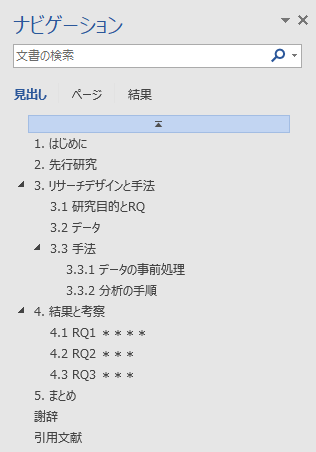 3）注はできるだけ避けてください。どうしても必要な場合は論文末尾に固めて記載ください。Wordの脚注機能の使用はできません。Please avoid using the notes. When needed, use the endnotes, NOT the footnotes. MS Word’s automatic note function should NOT be used.4）カラーは使用いただいて問題ありません。グラフなど，白黒で視認しにくい場合は，積極的にカラーをお使いください。You can use the color for your graphs, pics, and figures, if needed.5）論文は4頁または6頁で仕上げてください。奇数の場合は最後に白ページを1枚入れてください（全員の論文を見開き右側スタートにするため）。Your paper needs to be 4 pages or 6 pages. If it is 3 pages or 5 pages, please add a blank page at the end.＜日本語論文の注意＞6）数字はすべて半角。漢数字かアラビア数字か迷えばすべてアラビア数字でお願いします。7）日本語論文では全角「，」と全角「。」を使用します。8）カッコ類は全角を基本とします。2. 先行研究or Literature Reviewここから・・・　適宜，2.1などのサブセクションを加えていただいても結構です。3. リサーチデザインor Research Design3.1 研究目的と研究設問　or Aim and Research Questionsサブセクションのタイトルには「見出し2」のスタイルが設定済みです（他と同じ10.5p）。ただし，本文はいつも「標準」スタイルで書きます。3.2 データor Data・・・3.3 手法or Method3.3.1 データの事前処理サブセクション内の下位区分（第3階層）には「見出し3」のスタイルが設定済みです（他と同じ10.5p）。ただし，本文はいつも「標準」スタイルで書きます。・・・・・3.3.2 分析の手順・・・・・・・・表1 表の「上」にタイトルをいれる orTable 1 Put the table title above the table (Table titles are in italics)4. 結果と考察　Results and Discussions4.1 RQ1 ＊＊＊＊ここから結果・・・4.2 RQ2 ＊＊＊　ここから・・・4.3 RQ3 ＊＊＊　ここから・・・5. まとめor Conclusion　目的，RQ，結果をまとめ，必要な場合は教育的示唆や，制約と課題に言及ください。謝辞or Acknowledgments （必要な場合のみ　If needed）本研究はJSPS科研費 JP12345678の助成を受けたものです。This work was supported by JSPS KAKENHI Grant Number JP12345678.引用文献　or Bibliography実際に言及した文献に限ります。APA，MLAなど，ご自身の分野の書式で執筆ください。下記はAPAに基づく一例です。日英混在時はアルファベット順で混ぜます。Please refer only to the works cited in this paper. You should choose a style (APA/ MLA, etc.) commonly used in your field.  The samples below are based on APA7. Adachi, B. (2020). Corpus linguistics and education: An introduction. Corpora and Education, 45(1), 5-32.　巻はイタリック，号はカッコ内。書名・論文名の大文字は冒頭のみ。雑誌名は単語ごとに語頭を大文字に。Baba, T. (2021). A new horizon in corpus studies: The aim of the ABC project. In A. Yamada, B. Okada, & C. Weir  (Eds.), Corpora and education (pp.3-11). Routledge. 筆者名は「姓，名イニシャル」だが，編著者名は「名イニシャル＋姓」の順序になる。論文の収録された本の書名も大文字は冒頭のみ。出版社の地名はAPA7で不要に。鈴木花子(2021) 「ABCコーパスを用いた中間言語対照分析研究入門：日本人学習者の『特徴語』を再考する」 『コーパスと教育』(ABC大学), 61(13), 64-66. 日本語論文等を記載する場合も，英語同様，(　)は半角。定期刊行物は，誌名だけで特定しにくい場合，( )で刊行所を記載する。学会・大学・出版社など。ただし，『＊＊大学紀要』や『＊＊学会論集』などの場合はそれだけで刊行所がわかるので添え書き不要。論文名は「　」で，雑誌名は『』で書く。「　」の中にさらに「　」を入れる場合は，『　』になる（※上記の『特徴語』の場合）。山田太郎 (2021) (編著) 『コーパスと英語教育：現場への還元』 大阪出版.　いわゆるサブタイトルの境界記号としてスペースやダッシュなどが混在している場合はコロンで統一してもよい。JAECS CPテンプレートV2021公開日　2021/6/10制作担当：神戸大学石川慎一郎研究室　AAABBBCCCDDDEEESub_0145426612.7138.4Sub_026731444.812.0Sub_038722331.10.1